F1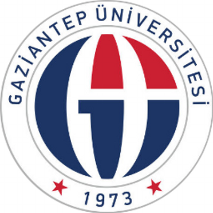 T.C.GAZİANTEP ÜNİVERSİTESİFEN BİLİMLERİ ENSTİTÜSÜ..….. ENSTİTÜ ANABİLİM DALI202…/202… Öğretim Yılı …. DönemiKONTENJAN TALEP FORMUTarih:…/…/202..Enstitü Anabilim Dalı BaşkanıÖğretim Üyesinin 
Ünvanı, Adı ve SoyadıT. C. UyrukluT. C. UyrukluT. C. UyrukluYabancı UyrukluYabancı UyrukluYabancı UyrukluYatay GeçişYatay GeçişİmzaÖğretim Üyesinin 
Ünvanı, Adı ve SoyadıTSYLTYLDok.TSYLTYLDok.TYLDok.…….Bilim Dalı…….Bilim Dalı…….Bilim Dalı…….Bilim Dalı…….Bilim Dalı…….Bilim Dalı…….Bilim Dalı…….Bilim Dalı…….Bilim Dalı…….Bilim Dalı…….Bilim Dalı…….Bilim Dalı…….Bilim Dalı…….Bilim Dalı…….Bilim Dalı…….Bilim Dalı…….Bilim Dalı…….Bilim Dalı…….Bilim Dalı…….Bilim DalıTSYLTYLDok.TSYLTYLDok.TYLDok.…….Bilim Dalı…….Bilim Dalı…….Bilim Dalı…….Bilim Dalı…….Bilim Dalı…….Bilim Dalı…….Bilim Dalı…….Bilim Dalı…….Bilim Dalı…….Bilim DalıTSYLTYLDok.TSYLTYLDok.TYLDok.